                            Liczba punktów: …………../ na 40 możliwych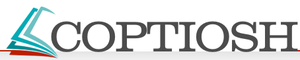 Imię i nazwisko ucznia …………………………………………………………………………………………………………….. Klasa …………….Szkoła - ………………………………………………………….………………………………………….. w ………………………………………………….Uwaga!Prosimy o zapoznanie się z poniższą instrukcją, a dopiero po jej przeczytaniu o rozwiązywanie zadań !!!- Udzielasz odpowiedzi na 40 pytań testowych wielokrotnego wyboru w nieprzekraczalnym czasie 40 minut.- Za każde pytanie można dostać 0 lub 1 pkt.- W każdym pytaniu co najmniej jedna odpowiedź jest prawidłowa.- Prawidłowe zaznaczenie właściwej jednej odpowiedzi (w zadaniach, w których tylko jedna jest prawidłowa) lub wszystkich właściwych odpowiedzi (w zadaniach, w których kilka jest prawidłowych) z jednoczesnym niezaznaczeniem żadnej błędnej odpowiedzi skutkuje przyznaniem 1 pkt. za dane zadanie, w przeciwnym razie przyznaje się 0 pkt.- Test wypełniaj długopisem (piórem) w kolorze niebieskim lub czarnym.- Nie można używać ołówków i  korektorów (za ich stosowanie cała praca zostanie zdyskwalifikowana). - Właściwą(-e) odpowiedź(-zi) zaznaczaj poprzez wzięcie w obwódkę (w kółko) właściwej literki odpowiedzi (a, b, c i/lub d). - Każde inne zaznaczenie odpowiedzi (skreślenie, zamazanie itp.), skreślenie zaznaczonej odpowiedzi, jej poprawka, traktowane są jako odpowiedź błędna i otrzymuje się za nią 0 pkt.- Na końcu testu, na stronie 4, masz dołączony brudnopis, który nie będzie podlegał ocenianiu – możesz w nim sporządzać swoje notatki.Do  rodzajów konstytucji ze względu na procedurę powstawania zaliczamy konstytucję/-e:a/ darowaną		b/ nadaną			c/ oktrojowaną		d/ uchwalanąSenat posiada (-ją):a/ Francja			b/ Niemcy			c/ Polska			d/ USAWięcej głosów za od przeciw, nie licząc wstrzymujących się, to większość głosów:a/ bezwzględna		b/ demokratyczna		c/ kwalifikowana		d/ zwykłaParlamentarny mandat wolny jest:a/ generalny 		b/ nieodwołalny		c/ niezależny			d/ uniwersalnyParlamentarny immunitet materialny ma charakter:a/ bezwzględny		b/ częściowy			c/ trwały			d/ względnyDo głosowania korespondencyjnego w wyborach parlamentarnych w RP mają prawo:a/ niepełnoletni		b/ niepełnosprawni		c/ przebywający za granicą	d/ niktParlament rozlicza rząd z wykonania budżetu państwa poprzez uchwalenie:a/ absolutorium		b/ promulgacji 		c/ wotum zaufania		d/ żaden z powyższychWydawane dokumenty przez głowę państwa wymagają kontrasygnaty:a/ izby niższej parlamentu	b/ izby wyższej parlamentu 	c/ ministra			d/ premieraPrezydentem PRL był/-li:a/ B. Bierut		b/ E. Gierek			c/ W. Gomułka		d/ W. Jaruzelski Zaznacz zdania prawdziwe:a/ TSUE wstrzymał w październiku 2018 r. w ustawie o SN zapisy o wygaszeniu kadencji sędziom SNb/ Julię Przyłębską na kandydatkę na prezesa TK zgłosiło Zgromadzenie Ogólne sędziów TK większością bezwzględną w liczbie 8 członków lub więcej z 15 c/ przewodniczącą TS jest konstytucyjnie Małgorzata Gersdorfd/ ENCJ - Europejska Sieć Rad Sądownictwa - we wrześniu 2018 roku zawiesiła członkostwo polskiej KRS,   w związku z niespełnianiem przez nią wymogów niezależności od władzy wykonawczejDo zadań samorządu terytorialnego w RP należą zadania:a/ powierzone		b/ własne			c/ zlecone			d/ żaden z powyższychInstytucja weta ludowego występuje m.in. w:a/ Polsce			b/ Rosji			c/ Szwajcarii			d/ WłoszechDo różnych rodzajów referendów należy/-ą:a/ fakultatywne		b/ konsultacyjne		c/ obligatoryjne		d/ ratyfikacyjneMonarchią/-ami jest (są):a/ Eswatini		b/ d. Suazi			c/ Szwajcaria			d/ Szwecja	Państwem (-ami) totalitarnym (-i) jest (są):a/ Białoruś			b/ Kuba			c/ Rosja			d/ WenezuelaDo instytucji demokracji ateńskiej zaliczamy m.in.:a/ Radę Pięciuset		b/ Sąd Przysięgłych		c/ Zgromadzenie Ludowe	d/ żaden z powyższychZe względu na reżim polityczny wyróżniamy państwa:a/ autokratyczne		b/ autorytarne		c/ demokratyczne		d/ totalitarneDo podstawowych modeli państwa ze względu na jego stosunek do religii i kościołów zaliczamy:a/ cezaropapizm						b/ niezależność Kościoła od państwac/ państwo ateistyczne					d/ państwo teokratyczneDo państw unitarnych należy/-ą:a/ Belgia			b/ Czechy			c/ Holandia			d/ SzwecjaOdmianami systemu parlamentarnego jest (są) system/-y:a/ kanclerski		b/ mieszany			c/ rządów zgromadzenia	d/ żaden z powyższychPrezydent ma kadencję 5-letnią w:a/ Francji			b/ Rosji			c/ RFN				d/ SzwajcariiKonstruktywne votum nieufności polega na tym, że w tym samym głosowaniu jednocześnie:a/ odwołuje się starego prezydenta i powołuje nowego 	b/ odwołuje się stary rząd i powołuje nowego premierac/ odwołuje się stary rząd i powołuje nowy rząd	d/ żaden z powyższychDo rodzajów opozycji zaliczamy opozycję:a/ antysystemową	b/ parlamentarną		c/ pozaparlamentarną	d/ radykalnąKolegialnym organem władzy wykonawczej jest (są):a/ gabinet			b/ prezydent			c/ Rada Ministrów		d/ rządDo czynników wzmacniających demokrację i chroniących ją przed upadkiem należy/-ą:a/ partycypacja obywatelska				b/ rozbudowane społeczeństwo obywatelskiec/ ruchy obywatelskiego sprzeciwu i emancypacji 	d/ właściwie funkcjonujący system prawnyAutorem/-ami trójelementowej definicji państwa jest (są):a/ F. Engels		b/ L. Gumplowicz		c/ G. Jellinek 			d/ M. WeberObywatelstwo polskie uzyskujemy na zasadzie (poprzez):a/ ius sanguinis		b/ naturalizację		c/ podwójnego obywatelstwa	d/ prawa krwi		Do cech obywatelskości zaliczamy:a/ obywatelstwo						b/ posiadanie cnót obywatelskich	c/ przywiązanie do całości społeczeństwa		d/ troskę o los państwaDo ideologii totalitarnych zaliczamy:a/ faszyzm			b/ komunizm			c/ nazizm			d/ pisizmPartie typu catch all to partie:a/ ludowe			b/ radykalne			c/ wszystkich			d/ żaden z powyższychFunkcja państwa polegająca na tym, iż państwo chroni swoje dziedzictwo narodowe, wspomaga instytucje kulturalne i działa na rzecz tzw. polityki pamięci, to funkcja/-e: a/ kulturalna		b/ socjalna			c/ wewnętrzna		d/ wychowawczaDo ogólnych zasad stanowiących fundament praw człowieka w polskiej konstytucji należy/-ą zasada/-y:a/ przyrodzonej godności ludzkiej			b/ równościc/ subsydiarności						d/ wolnościKonkretyzacji ideologii dokonuje się w:a/ doktrynie politycznej	b/ programie politycznym	c/ wykładni politycznej	d/ żaden z powyższychDo partii, które w III RP były w koalicji rządowej należy/-ą:a/ LPR			b/ PSL				c/ UP				d/ SLDWyróżniamy 3 podstawowe kategorie przywódców politycznych, w tym i przywódca/-y:a/ autokratyczny		b/ liberalny			c/ permisyjny			d/ żaden z powyższychStowarzyszenia zwykłe w RP:a/ działają na podstawie regulaminu			b/ działają na podstawie statutuc/ nie posiadają osobowości prawnej			d/ zakładane są przez min. 3 członków założycieliRozbicie więzi i norm społecznych, brak norm, to:a/ anomia			b/ apatia			c/ patologia			d/ żaden z powyższychPo potrzeb ludzkich wyższego rzędu, wg A. Maslowa, zaliczamy potrzeby:a/ bezpieczeństwa	b/ fizjologiczne		c/ samorealizacji		d/ społeczneDo mniejszości etnicznych w RP zaliczamy:a/ Kaszubów		b/ Łemków			c/ Ormian			d/ ŻydówDo typowych składników subkultur młodzieżowych należy/-ą:a/ elementy głoszonej ideologii				b/ elementy kultury artystycznej	c/ specyficzne elementy języka				d/ wygląd zewnętrznyLiczba punktów:………………… Podpisy Komisji Szkolnej: …………………………………………………...BRUDNOPIS